VENTE DE CHOCOLAT ARTISANAUX ET LOCAUX pour Noël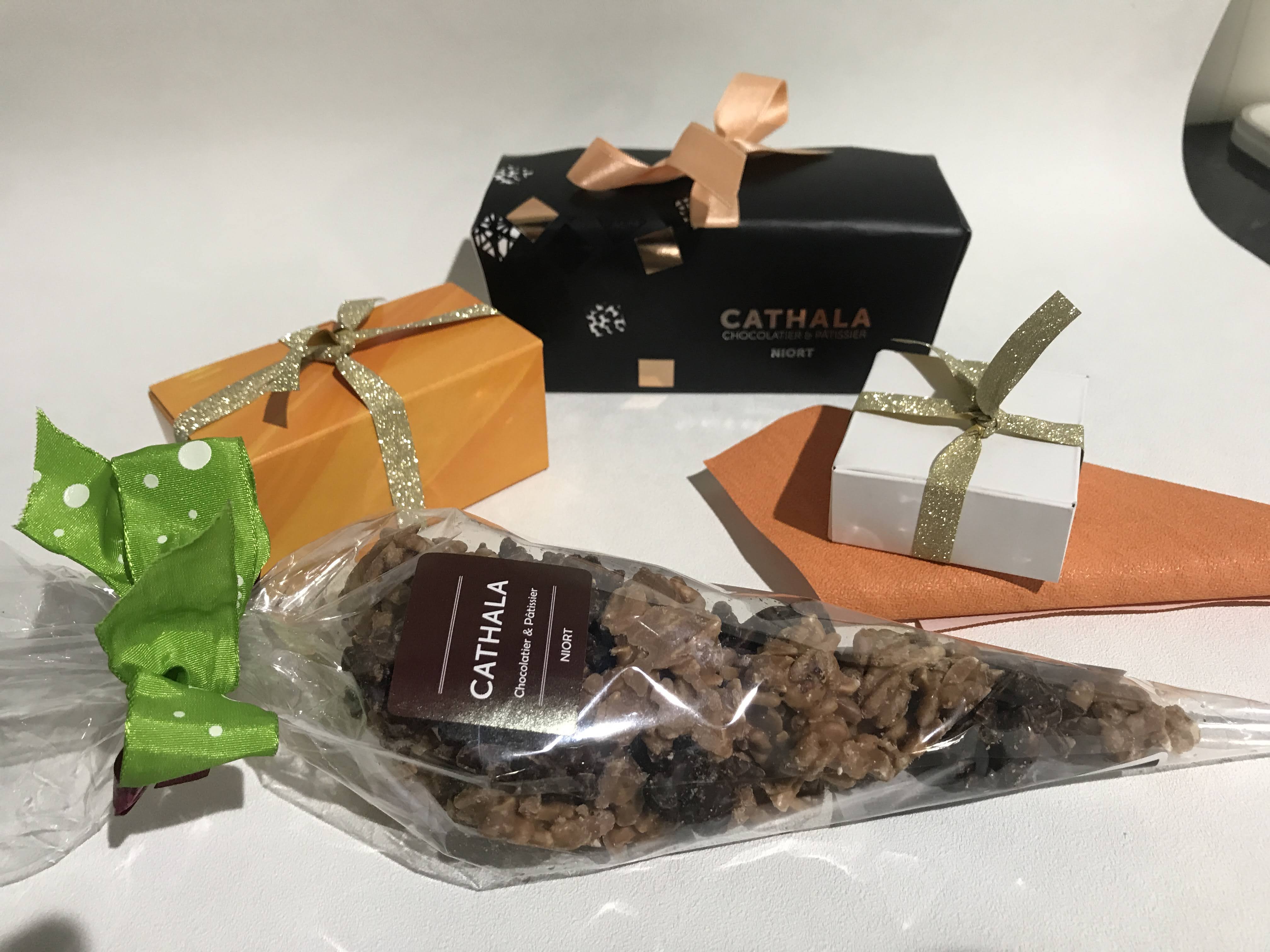 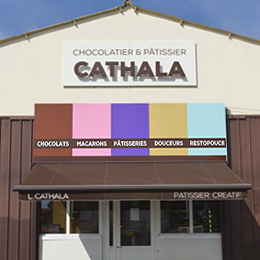 